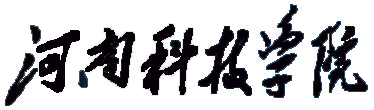 2019年“硕师计划”研究生招生思想政治品德考核表本表可手填，也可打印。姓名性别身份证号身份证号政治面貌本科专业复试专业代码及名称复试专业代码及名称何时、何地受过何种奖励或处分考生所在单位政审意见(包括考生的政治态度、思想表现、工作学习态度、职业道德、遵纪守法等方面，其中必须注明是否参加过法轮功等邪教组织及考生本人宗教情况)：所在二级学院党组织负责人签字：                    盖章                                                  年    月    日考生所在单位政审意见(包括考生的政治态度、思想表现、工作学习态度、职业道德、遵纪守法等方面，其中必须注明是否参加过法轮功等邪教组织及考生本人宗教情况)：所在二级学院党组织负责人签字：                    盖章                                                  年    月    日考生所在单位政审意见(包括考生的政治态度、思想表现、工作学习态度、职业道德、遵纪守法等方面，其中必须注明是否参加过法轮功等邪教组织及考生本人宗教情况)：所在二级学院党组织负责人签字：                    盖章                                                  年    月    日考生所在单位政审意见(包括考生的政治态度、思想表现、工作学习态度、职业道德、遵纪守法等方面，其中必须注明是否参加过法轮功等邪教组织及考生本人宗教情况)：所在二级学院党组织负责人签字：                    盖章                                                  年    月    日考生所在单位政审意见(包括考生的政治态度、思想表现、工作学习态度、职业道德、遵纪守法等方面，其中必须注明是否参加过法轮功等邪教组织及考生本人宗教情况)：所在二级学院党组织负责人签字：                    盖章                                                  年    月    日考生所在单位政审意见(包括考生的政治态度、思想表现、工作学习态度、职业道德、遵纪守法等方面，其中必须注明是否参加过法轮功等邪教组织及考生本人宗教情况)：所在二级学院党组织负责人签字：                    盖章                                                  年    月    日考生所在单位政审意见(包括考生的政治态度、思想表现、工作学习态度、职业道德、遵纪守法等方面，其中必须注明是否参加过法轮功等邪教组织及考生本人宗教情况)：所在二级学院党组织负责人签字：                    盖章                                                  年    月    日考生所在单位政审意见(包括考生的政治态度、思想表现、工作学习态度、职业道德、遵纪守法等方面，其中必须注明是否参加过法轮功等邪教组织及考生本人宗教情况)：所在二级学院党组织负责人签字：                    盖章                                                  年    月    日考生所在单位政审意见(包括考生的政治态度、思想表现、工作学习态度、职业道德、遵纪守法等方面，其中必须注明是否参加过法轮功等邪教组织及考生本人宗教情况)：所在二级学院党组织负责人签字：                    盖章                                                  年    月    日考生所在单位政审意见(包括考生的政治态度、思想表现、工作学习态度、职业道德、遵纪守法等方面，其中必须注明是否参加过法轮功等邪教组织及考生本人宗教情况)：所在二级学院党组织负责人签字：                    盖章                                                  年    月    日